Základní škola a Mateřská škola, Pec pod Sněžkou, okres Trutnov542 21 Pec pod Sněžkou 144IČO: 709 83 976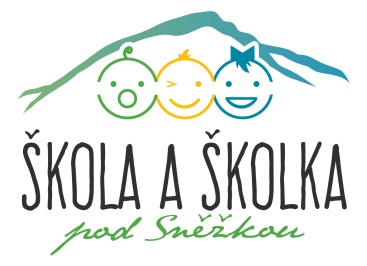 Vnitřní směrnice upravující přijetí dítěte k předškolnímu vzdělávání od šk. roku 2018/2019Čj: MŠ/05/18
Vypracovala: Mgr. Dita MrázkováVydáno dne: 17. 4. 2018	Účinnost od: 1. 5. 2018Počet příloh:  1Přijetí dítěte do mateřské školy:O přijetí dítěte do mateřské školy, popř. o stanovení zkušebního pobytu dítěte, rozhoduje v souladu s § 34 odst. 3 zákona č. 561/2004 Sb., ve znění pozdějších předpisů, ředitelka Základní školy a Mateřské školy v Peci pod Sněžkou.Po dohodě se zřizovatelem stanovuje ředitelka Základní školy a Mateřské školy, Pec pod Sněžkou, okres Trutnov místo a termín pro podání žádosti o přijetí dítěte k předškolnímu vzdělávání (dále jen „zápis“) následujícím způsobem: místo „zápisu“:  pracoviště mateřské školy při Základní škole a Mateřské škole v Peci pod Sněžkou, čp. 144termín „zápisu“: 10. 5. 2018 od 09. 30 do 11.30 hod.S ohledem na výjimku z nejvyššího počtu dětí na třídu mateřské školy, povolenou zřizovatelem, se třída MŠ naplňuje maximálně do počtu 28 dětí.V případě, že nebude překročen maximální počet dětí na třídu, resp. nebudou porušeny bezpečnostní a hygienické normy v souvislosti s naplněností třídy mateřské školy, může být dítě, které dovršilo 3 let věku, přijato k předškolnímu vzdělávání i v průběhu školního roku.Kritéria pro přijetí dítěte do mateřské školy:Ředitelka Základní školy a Mateřské školy, Pec pod Sněžkou, okres Trutnov stanoví následující kritéria, podle kterých bude postupovat při rozhodování o přijetí dítěte k předškolnímu vzdělávání (až po posouzení stanovené potřebnosti):Řádně vyplněná žádost podaná ve stanoveném termínu zápisu se všemi náležitostmiDoklad o  absolvování stanovených očkování s výjimkou dětí plnících povinné předškolní vzdělávání (doloženo potvrzením lékaře)Vyjádření školského poradenského zařízení popř. také registrujícího lékaře o speciálních vzdělávacích potřebách dítěte (pokud jsou)Děti v posledním roce před zahájením povinné školní docházky (včetně dětí s odkladem školní docházky) ze spádové oblasti Děti starší 4 let s místem trvalého pobytu v Peci pod Sněžkou a ze spádové oblastiDěti starší 3 let s místem trvalého pobytu v Peci pod Sněžkou a ze spádové oblasti, které mají v mateřské nebo základní škole sourozenceDěti v posledním roce před zahájením povinné školní docházky (včetně dětí s odkladem školní docházky) s místem trvalého pobytu mimo Pec pod Sněžkou a spádové oblastiDěti starší 4 let s místem trvalého pobytu mimo Pec pod Sněžkou a spádové oblastiDěti starší 3 let s místem trvalého pobytu mimo Pec pod Sněžkou a spádové oblastiV případě nenaplněné kapacity třídy mateřské školy mohou být přijaty děti, které dovrší 3 let do 31. 12. 2018 s místem trvalého pobytu v Peci pod Sněžkou i mimo spádovou oblast, pouze za předpokladu individuálního posouzení pedagogickými pracovníky Mateřské školy v Peci pod Sněžkou. Dítě přijaté před třetím rokem musí zvládat samostatně sebeobsluhu (jídlo, pití, oblékání) a být bez plen i na spaní. O přijetí dítěte v rámci „zápisu“ nerozhoduje datum podání ani pořadí podaných žádostí.Oznámení výsledků „zápisu“: Všichni zákonní zástupci - žadatelé - obdrží při „zápisu“ registrační číslo. Seznam přijatých dětí bude vyvěšen na vchodových dveřích mateřské školy a na webových stránkách Města Pec pod Sněžkou pod uděleným registračním číslem.Rozhodnutí o nepřijetí dítěte k předškolnímu vzdělávání bude zasláno písemně.V Peci pod Sněžkou, dne 17. 4. 2018				Mgr. Dita Mrázková									    ředitelka školyPříloha 1 ke směrnici Č.j.:Co by mělo dítě při vstupu do mateřské školy zvládat a  umět:Umět se částečně svléknout a obléknoutObout a zout si bačkorky Umýt si ruce, umět použít mýdlo, ručníkŘíci si na toaletuDojít si samo na WC, umět použít záchodovou mísu, chlapci vyprazdňování ve stoje bez pomoci dospěléhoPít z hrnečku, používat lžíci při jídleNajíst se samo  Být bez plen (i na spaní po obědě), dudáku, lahveChůze po silnici, lesními cestami, do kopce, z kopce, po rovině, zvládat úseky vycházek přiměřené věku dítěteSlovně vyjádřit své potřeby a přání, vhodně komunikovat s dětmi i dospělými (přiměřeně věku)Znát základní pravidla slušného chování (přiměřeně věku)Romana Vinšová         									    učitelka MŠ